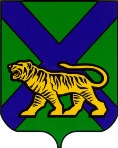 ТЕРРИТОРИАЛЬНАЯ ИЗБИРАТЕЛЬНАЯ КОМИССИЯ
МИХАЙЛОВСКОГО РАЙОНАРЕШЕНИЕс. МихайловкаО прекращении полномочий  члена участковой комиссии с правом решающего голоса избирательного участка № 1729 Вуйчич А.А. от обязанностей председателя комиссии до истечения срока полномочий На основании пункта «а» части 8 статьи 29 Федерального закона «Об основных гарантиях избирательных прав и права на участие в референдуме граждан Российской Федерации», в связи с поступившим заявлением председателя участковой избирательной комиссии № 1729 Вуйчич А.А., территориальная избирательная комиссия  Михайловского района           РЕШИЛА:1. Прекратить полномочия  члена участковой избирательной комиссии с правом решающего голоса избирательного участка № 1729 Вуйчич Анжелы Андреевны от обязанностей председателя комиссии до истечения срока полномочий .2. Направить настоящее решение в участковую комиссию избирательного участка № 1729 для сведения.3. Разместить настоящее решение на официальном сайте территориальной избирательной комиссии Михайловского района в информационно-телекоммуникационной сети «Интернет». Председатель комиссии                                                                    А.А.Веремчук                                                            Секретарь  комиссии                                                                     В.В. Лукашенко30.08.2019                                                                         №      133/739                                